LabVIEW自动整理程序框图LabVIEW可重新连接连线以及重新排列程序框图对象。按照下列步骤，重新连接以及重新排列程序框图对象。配置整理选项。选择工具»选项，打开选项对话框，从类别列表中选择程序框图。在程序框图页上，可配置LabVIEW自动将输入控件移至程序框图的左边，显示控件至程序框图的右边，在程序框图的对象和连线之间放置固定数量的象素，使程序框图更为紧凑。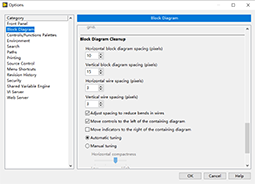 （可选）右键单击结构，选择取消整理程序框图，LabVIEW将只是移动结构，不重新排列结构中的对象。选择编辑»整理程序框图。也可在程序框图工具栏上单击整理程序框图按钮，或按下<Ctrl-U>组合键。(macOS)按下<Command-U>组合键。(Linux)按下<Alt-U>组合键。注：也可选择特定的整理对象。例如，若干连线或各个节点。如要选择多个对象，按住<Shift>键然后单击选择。选择要整理的对象时，整理程序框图按钮显示为整理部分程序框图。LabVIEW只整理选中的对象，而不是整个程序框图。如选择整理部分连线，LabVIEW只重新整理连线，不整理连线上的对象。也可对程序框图上选中的对象重新连线和重新安排位置。按照下列步骤，自动对选中的对象重新连线和重新安排对象位置。（可选）右键单击结构，选择取消整理程序框图，LabVIEW将只是移动结构，不重新排列结构中的对象。单击并拖曳出要整理的长方形区域。注：若未选择任何结构且选中的对象相互不重叠，或所选对象只包含没有相应输入和输出的连线，LabVIEW将不清除程序框图。（可选）按下<Shift>键并拖曳出一个选中框，可一次选中多个区域。取消选择对象时，也可按下<Shift>键。选择编辑»整理程序框图。    需要说明的是，上述的例程和文档，都是可以下载的，双击即可打开，其中压缩文件是可以采用粘贴复制的方式，拷贝到硬盘上。这不是图片，各位小伙伴看到后尝试一下，这个问题就不用加微信咨询了。有关LabVIEW编程、LabVIEW开发等相关项目问题，可联系我们。北京瀚文网星科技有限责任公司www.bjcyck.com，是一家以LabVIEW（虚拟仪器）为主要技术手段的开发公司。其服务领域包括：汽车、通信、航空、半导体、电子设计生产、过程控制和生物医学等各领域。涵盖了从研发、测试、生产到服务的产品开发所有阶段。公司提供运动控制、电子设计、视觉和射频以及无线等诸多领域的解决方案，技术咨询以及资源整合。所提供服务确保符合北京瀚文网星产品认证和行业标准，更有效地使用北京瀚文网星的全球资源，提供LabVIEW软件开发、维护、破解等服务以及北京瀚文网星产品代理。13691203761王工（手机微信）